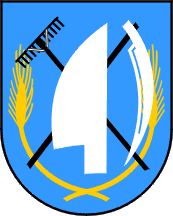 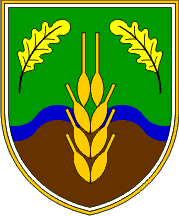 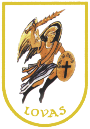 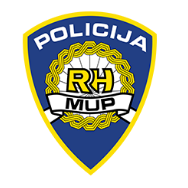 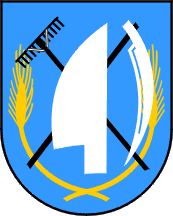 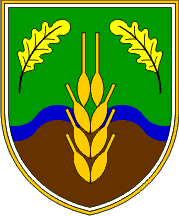 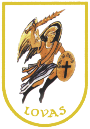 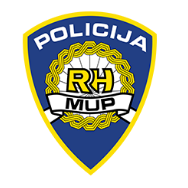 Vijeće za prevenciju kriminaliteta SrijemSTRATEGIJA DJELOVANJA VIJEĆA ZA PREVENCIJU KRIMINALITETA SRIJEM U 2022. GODINI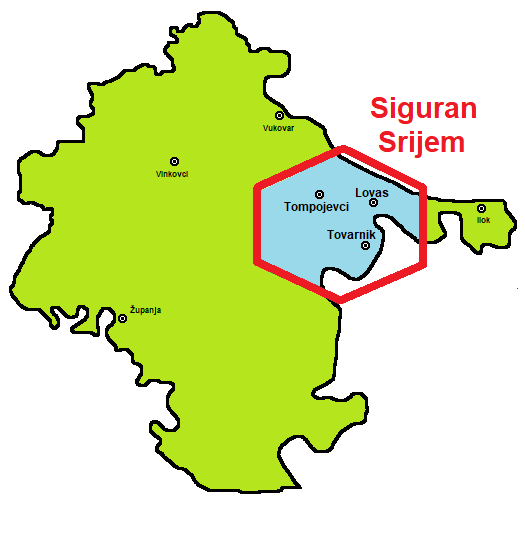 svibanj 2022.UVODOrganizirana prevencija neprihvatljivog ponašanja i kriminaliteta na lokalnoj razini, obavezna je sastavnica liste kriterija kod ocjene kvalitete življenja u zajednici, susjedstvu ili općinama odnosno mjestima.Vijeće za prevenciju kriminaliteta Srijem nastoji osigurati razmjenu i primjenu korisnih znanja, inicijativa i projekata od značaja za kvalitetu životnog okruženja i utjecaja na sigurnost lokalne zajednice.Sigurnost na dječjim igralištima, javnim površinama, uz funkcionalnu obitelj kao sigurno utočište više generacija, ciljevi su partnera u Vijeću postavljeni kao dugoročna politika zajedničkog djelovanja, a utemeljena na nacionalnim strategijama.Nakon višegodišnjeg (5 godina) sustavnog praćenja određenih parametara (imovinski kriminalitet, obiteljsko nasilje, nasilje i druga ugrožavajuća ponašanja) definirani su trendovi i indikatori koji pomažu kod odluke o rizicima i prioritetima radi razvoja sustava lokalne sigurnosti.Strategijom nacionalne sigurnosti Republike Hrvatske (dalje u članku Strategija) koju je donio Sabor RH u srpnju 2017. (NN 73./2017.), orijentira se na sigurnost stanovništva te dobrobit i prosperitet građana, a koji su istaknuti nacionalni interes i strateški cilj za čije se ostvarenje Republika Hrvatska koristi svim raspoloživim instrumentima i mehanizmima nacionalne moći.Sigurnost društva i pojedinca preduvjet je uspješnog razvoja gospodarstva. Kod ostvarenja zadanog cilja, prema Strategiji nacionalne sigurnosti, kao ključan preduvjet ostvarivanja javne sigurnosti definira se: preventivno djelovanje, stalna razmjena informacija, koordinacija i suradnja tijela organizacija javne sigurnosti, gospodarskih subjekata i samih građana. Kod ostvarivanja ciljeva, poticati će se uključivanje javnosti u ostvarivanje sigurnosti te razvijanje sigurnosne kulture i svijesti o važnosti brige o sebi, najbližima, društvu i radnom okruženju, ispunjavanju potrebe za fizičkom, intelektualnom i emotivnom sigurnošću i ostvarenju sigurne okoline u materijalnom i duhovnom okruženju.  Vijeće za prevenciju kriminaliteta Srijem, upravo na modelu prikupljanja i razmjene relevantnih informacija, poticanju sudjelovanja javnosti i razvoju kulture sigurnosti pozicionira kao partnersko tijelo s prvenstveno savjetodavnom, ali i ulogom inicijatora određenih aktivnosti u lokalnoj upravi.Činjenica je da Vijeće okuplja zainteresirane pojedince iz redova građana, stručnjake iz polja sigurnosti i prevencije kao i predstavnike institucija važnih za život zajednice. Također Vijeće se pozicionira i kao središnje mjesto koordinacije i sinkronizacije znanja, vještina i objektivnih mogućnosti partnera sa važnim utjecajem na kreiranje lokalnih politika u sigurnosti zajednice te prevenciji neprihvatljivih ponašanja.Vizija Općine Tovarnik, Lovas i Tompojevci kao i Postaje granične policije Tovarnik bazira se prvenstveno na sigurnom okruženju za građane i njihovu imovinu.U 2022. godini partneri u Vijeću za prevenciju svoj će rad usmjeriti k ostvarenju misije: uspostava i održavanje funkcionalnog partnerstva čije je djelovanje određeno prioritetima sigurnosti općina, stanovništva i posjetitelja.Svijest o sigurnosti kao kvaliteti življenja i jednoj od temeljnih ljudskih potreba, može se ostvariti kroz slijedeće prioritete: smanjenje imovinskog kriminaliteta (krađe, teške krađe, oštećenja tuđe imovine),smanjiti zlouporabu droga sa širokom lepezom novih i lako dostupnih opijata, opasnosti interneta i društvenih mreža,smanjiti neprihvatljiva ponašanja i nasilje,povećati sigurnost sudjelovanja u prometu,pojačati zaštitu okoliša.MISIJA VIJEĆA ZA PREVENCIJU KRIMINALITETA SRIJEMUspostava i održavanje funkcionalnog partnerstva čije je djelovanje određeno prioritetima sigurnosti općina, općinskog stanovništva i posjetitelja.VIZIJA„Jačanje otpornosti lokalne zajednice u svim uvjetima te njenog djelovanja utemeljenog na solidarnosti i povjerenju među partnerima“ANALIZA STANJAZa dobivanje stvarnog stanja na području na kojemu djeluje ovo Vijeće izvršena je analiza od strane PGP Tovarnik kroz anketiranje građana Općine Tovarnik, Lovas i Tompojevci, kao i prikupljanja podataka dosadašnjeg rada policije.ANALIZA MIŠLJENJA GRAĐANA  Tijekom 2021. godine izvršeno je anketiranje građana na području Općine Tovarnik, Lovas i Tompojevci, iz čega je dobivena slika mišljenja stanovništva o problematici i samoj sigurnosti područja na kojemu žive.Grafikon 1	Grafikon 1 predstavlja ukupni rezultat mišljenja stanovništva Općine Tovarnik, Lovas i Tompojevci o sigurnosti odnosno o problemima koje smatraju da su najviše zastupljeni na području na kojemu žive.	Kroz izvršeni upitnik, građani su izrazili svoje mišljenje iz kojeg je vidljivo da su jedni od istaknutih problema: ilegalni migranti prolazak teretnih vozila kroz mjesta stanovanjamito i korupcija osobe pod utjecajem alkoholaprisutnost droge, odnosno konzumenata i preprodavača isteGrafikon 2	Iz grafikona 2 vidljivo je kako stanovnici svih mjesta na području PGP Tovarnik izražavaju mišljenje kako je njihova sredina u kojoj žive uglavnom sigurna.Grafikon 3Grafikon 3 pokazuje mišljenje mještana o sigurnosti lokacija na području na kojemu djeluje ovo Vijeće.Grafikon 4	U grafikonu 4 vidljivo je kako se stanovništvo uglavnom izrazilo da nije bilo žrtva kažnjive radnje, dok kod onih mještana koji su bili žrtva u nekoj kažnjivoj radnji, najviše je to bilo zastupljeno u prometnim nesrećama, krađama i verbalnim napadima.Grafikon 5	Grafikon 5 prikazuje projekciju kako mještani događaje u velikom postotku ne prijavljuju policiji. Jedan od glavnih razloga ne prijavljivanja navode kako je u takvim događajima šteta bila nikakva ili vrlo mala, dok u manjem postotku nisu prijavili iz razloga što su sami riješili problem ili nisu bili spremni gubiti vrijeme na birokraciju.Grafikon 6	Iz grafikona 6 je vidljivo da je veliki postotak stanovništva prilikom prijavljivanja kažnjivih događaja zadovoljno radom policije na području Općine Tovarnik, Lovas i Tompojevci. Grafikon 7	Grafikonom 7 prikazuje mišljenje građana o zastupljenosti kriminaliteta, kažnjivih radnji iz domene javnog reda i mira, te rizika da netko postane žrtva kaznenog djela ili prekršaja, gledano usporedno na području PGP Tovarnik i R. Hrvatske.	Ovo Vijeće s parametrima iz grafikona 7 može biti zadovoljno zbog mišljenja građana da su opsezi kriminaliteta, prekršaja javnog reda i mira kao i postotci rizika da bi netko od mještana mogao postati žrtva kaznenog djela ili prekršaja manji u odnosu na područje Republike Hrvatske.Grafikon 8Jedan od najboljih pokazatelja je izražen u grafikonu 8, iz kojega je vidljivo mišljenje i stajalište većine građana o mjerama koje su bitne za povećanje sigurnosti u njihovoj sredini življenja. No, ne treba zanemariti da su kao najvažnije mjere  izdvojene (kronološki u odnosu na najvažnije/važno/nije važno):Bolja prometna disciplina svih sudionika u prometu	77/148/25Edukacija i prevencija od najranije dobi			74/128/28Bolja infrastruktura (ceste, ulična rasvjeta…)		65/132/44Unapređenje suradnje između policije i građana		61/144/29Strožiji Zakoni/propisi						58/152/19Veća prisutnost policijskih službenika na ulicama		58/150/28Video nadzor javnih površina					56/139/43Aktivnije preventivne mjere od strane policije		56/155/22	U anketiranju mještana Općina Tovarnik, Lovas i Tompojevci sudjelovalo je 254 građana od kojih je bilo 149 žena i 105 muškaraca. Tablica 1Tablica 1 je detaljan prikaz dobi ispitanika nad kojima je izvršen upitnik o stanju sigurnosti na području na kojemu žive, odnosno području na kojemu djeluje Vijeće za prevenciju kriminaliteta Srijem.STRATEGIJA DJELOVANJA VIJEĆA ZA PREVENCIJU KRIMINALITETA SRIJEM U 2022. GODINILista rizika:Sigurnost i kultura sudjelovanja u prometu,dostupnost alkohola i zlouporaba droga sa širokom lepezom novih i lako dostupnih opijata, nasilje preko interneta i društvenih mreža,nasilje i druga ugrožavajuća (asocijalna) ponašanja, uključujući nasilje među mladima (školsko nasilje tzv. „bullying“)nasilje i neprihvatljiva ponašanja (vandalizam na javnim površinama),obiteljsko nasilje,imovinski kriminalitet (krađe, teške krađe, oštećenja tuđe imovine),razne prijevare starijih osoba,nezakonite migracije u naseljima (ugroza stanovništva od strane migranata, narušavanje subjektivnog osjećaja sigurnosti građana),zaštita okoliša,držanje životinja bez nadzora.Lista prioriteta: Opća prometna sigurnost,sprječavanje nasilja i drugih ugrožavajućih ponašanja povezanih s mladima (Internet, škole, ovisnosti i dr.).Temeljem dosadašnjeg iskustva i uvida u praksu lokalnih zajednica u međunarodnom okruženju ova strategija se oslanja na integralni pristup sigurnosti zajednice kroz planirano i koordinirano djelovanje u razvoju socijalne infrastrukture i implementaciju mjera situacijske prevencije – izmjene u prostoru, javnim površinama, objektima i naseljima kojima se utječe na unaprjeđenje osjećaja i objektivne sigurnosti (rasvjeta, zaštita objekata i prostora, video nadzor i dr.).RAZRADA PO PRIORITETIMAKako bi strategiju djelovanja što bolje mogli približiti ostvarivanju svakog određenog cilja, potrebno je za svaki prioritet odrediti: Ciljeve - unaprjeđenje sigurnosti stanovništva, pravovremenih intervencija službi, koordiniranih djelovanja stručnih službi u preventivnom radu, ograničavanje štetnih radnji, podizanje svijesti o opasnostima alkohola i droga, podizanje svijesti o opasnostima društvenih mreža i Interneta, unaprjeđenje integralnog koncepta sigurnosti u zoni škola i predškolskih ustanova i sl.Aktivnosti i smjernice - radna skupina Vijeća za prevenciju planira, inicira i organizira aktivnostiRadna skupina - sukladno utvrđenoj i iskazanoj problematici, te zbog definiranja prioriteta postupanja, potrebno je odrediti članove Radne skupine koja bi poduzimala mjere i radnje za određeni prioritet. Članovi radne skupine mogu biti doktori medicine, ravnatelji/ce, profesori/ce, članovi DVD-a, policijski službenici, komunalni redari, lovci i dr.Dinamiku aktivnosti i evaluacija - radna skupina na temelju izvršenih analiza provodi i predlaže aktivnosti, te predlaže Vijeću uključivanje drugih subjekata ili iniciranje mjera i radnjiPrioritet - Opća prometna sigurnostCilj:Unaprjeđenje sigurnosti djece za vrijeme trajanja školske godine i pješaka na pješačkim prijelazima,smanjenje rizika od vozača koji upravljaju vozilom pod utjecajem alkohola,podizanje svijesti o rizicima u prometu,maksimalno smanjenje onečišćenja okoliša na prometnicama gdje se zadržava veći broj vozilapodizanje svijesti vozača motornih vozila o važnosti kulture u prometuAktivnosti i smjernice:planiranje tematske koordinacije Vijeća s ciljem terenskog prikupljanja informacija o subjektivnim i objektivnim problemima sigurnosti u prometu, a koji su od značajnijeg utjecaja na kvalitetu življenja,s nadležnim službama dogovarati ciljano postavljanje određene prometne signalizacije koja će unaprijediti kvalitetu sigurnosti prometa na području svih Općina iz ove Strategije,iznaći model aktivnijeg uključivanja Vijeća, kao i pojedinih predstavnika Vijeća u planiranje i provedbu projekata i programa,promocija i poticanje širenja prakse i razmjene dobrih primjera malih ili „pro bono“ projekata o kojima zainteresirana javnost malo zna, zbog ograničenog broja korisnika, prostora djelovanja ili jednostavno skromnog budžeta,izrada edukativnog i poticajnog sadržaja za ciljane skupine,alkoholizam vozača – analiza stanja i plan mjera prevencije, edukacije ciljanih skupina, kampanje, osmisliti model utjecaja na svijest vozača,radionice i edukacije mladih za implementaciju znanja o opasnostima koji proizlaze od nesavjesnih vozača i drugih sudionika u prometu,poticanje građana na sudjelovanje u javnim tribinama sa specijaliziranim službama za sigurnost prometa, članovima vijeća, članovima radnih skupina i dragovoljcima uključenim u provedbi planiranog,inzistiranje na provedbi nacionalnih programa kroz povezivanje na lokalnoj, regionalnoj i nacionalnoj razini (primjer: „Zajedno više možemo“, „Sigurno u prometu“ u suradnji sa MUP-a ),poticanje svijesti o problemu zagađivanja okoliša uz prometnice gdje se zadržava veća količina prometa, posebice na državnoj cesti D-46,pratiti parametre sigurnosti iz domene: sigurnost prometa na kvartalnoj, polugodišnjoj i godišnjoj bazi i u odnosu na rasprostranjenost po općinama i mjestima,godišnja analiza prometnih nesreća po mjestu, vremenu i uzroku za područje Općina Tovarnik, Lovas i Tompojevci,pravovremeno angažiranje službi nadležne za sigurnost prometa,planiran rad sa medijima na promociji sigurnosti prometa kao jedne od odlučujućih stavki koje utječu na kvalitetu življenja mještana i drugih osoba,osmisliti i provoditi projekt u koji će se uključiti svi građani kao ključni pojedinci za podizanje sigurnosti u zajednici,sudjelovanje u ciljanim natječajima Nacionalnog programa za sigurnost cestovnog prometa (MUP RH) i drugih EU ili nacionalnih i regionalnih projekata.Provođenje edukacije u školama prilagođena toj ciljanoj skupiniosmišljavanje aktivnosti usmjerenih na podizanje kvalitete života građana treće životne dobi (radionice, edukacije, organizacija događanja i sl.),Radna skupina - Opća prometna sigurnostSukladno utvrđenoj i iskazanoj problematici, članovi ove Radne skupine usmjeravati će svoje aktivnosti na poduzimanju ciljanih mjera i radnji kojima će utjecati na opću sigurnost u prometu. Članove radne skupine odredit će Vijeće na temelju zainteresiranosti pravnih subjekata i građana.NAPOMENA: za svaku planiranu aktivnost, radnu skupinu kompletirati sa stručnim pojedincima, nositeljima projekata ili dragovoljcima kooptiranim u provedbi planiranog.Dinamika aktivnosti i evaluacijagodišnji plan rada izraditi i dostaviti Vijeću do 30. lipnja za tekuću godinu,za svaku aktivnost na terenu sačiniti zabilješku kao dokument radne skupine i dostaviti Vijeću,za redovite sjednice Vijeća za prevenciju, pripremati se temeljem dokumentacije (zabilješke, analize, statistike i dr.) i iskustava prikupljenih kroz rad radnih skupina.Prioritet - Sprječavanje nasilja i drugih ugrožavajućih ponašanja povezanih s mladima (Internet, škole, ovisnosti i dr.)Cilj:promocija i uspostava partnerskog i proaktivnog pristupa prevenciji kriminaliteta radi suzbijanja neprihvatljivog ponašanja,uvezivanje stručnih službi u prevencijipodizanje svijesti građana o rizicima koji prijete na internetu (nasilja putem raznih društvenih mreža, prevare, krađe identiteta i dr.),smanjenje rizika od nasilja i asocijalnih ponašanja na javnim površinama i u zonama škola (tzv. „bullying“),podizanje svijesti o rizicima nasilja, asocijalnih ponašanja i ovisnosti, Aktivnosti i smjernice:kroz ciljanu i organiziranu programsku/projektnu aktivnost promovirati partnersku brigu o prevenciji kriminaliteta i sigurnosti u lokalnoj zajedniciplaniranje tematske koordinacije Vijeća s ciljem terenskog prikupljanja informacija o subjektivnim i objektivnim problemima sigurnosti građana, a koji su od značajnijeg utjecaja na kvalitetu življenja,radionice za implementaciju znanja o opasnostima i načinima za zaštitu od opasnosti društvenih mreža i Interneta za sve kategorije građana, različitih razina znanja,unaprijediti sustav video nadzora javnih površina implementacijom novih nadzornih točaka i kontrolnim obilascima zaštitara sukladno Zakonu o privatnoj zaštiti,unaprijediti sadržaj i provedbu općinskih odluka o javnom i komunalnom redu. iznaći model aktivnijeg uključivanja Vijeća, kao i pojedinih predstavnika Vijeća u planiranje i provedbu projekata i programa,održati sustav sigurnosnog pregleda (tjedno, mjesečno) javnih igrališta i sprava za igru i vježbanje, te osigurati brzu intervenciju kod potrebe zamjene i popravka oštećenih i dotrajalih elemenata sprava za igru i vježbanje, radi otklanjanja mogućih nastanka ozljeda djece i građanapromocija i poticanje širenja prakse i razmjene dobrih primjera i tzv. malih projekata o kojima zainteresirana javnost malo zna, zbog ograničenog broja korisnika, prostora djelovanja ili jednostavno skromnog budžeta,nasilje među mladima – analiza stanja i plan mjera prevencije, edukacije ciljanih skupina, kampanje, osmisliti model utjecaja na svijest roditelja, skrbnika, odgajatelja, učitelja, i dr.,alkoholizam mladih – analiza stanja i plan mjera prevencije, edukacije ciljanih skupina, kampanje, osmisliti model utjecaja na svijest vlasnika i prodavača u kvartovskim trgovinama i supermarketima,provoditi tribine i radionice o problemu ovisnosti i posljedicama po kvalitetu života, posebice konzumiranjem droga,poticanje građana na sudjelovanje u javnim tribinama sa specijaliziranim službama za zaštitu od nasilja, članovima vijeća, članovima radnih skupina i dragovoljcima uključenih u provedbi planiranog,planiranje i provedba aktivnosti sa ciljem promocije obiteljskih vrijednosti kroz organiziranje javnih tribina, radionica, rada sa ciljanim skupinama,inzistiranje na provedbi nacionalnih programa kroz povezivanje na lokalnoj, regionalnoj i nacionalnoj razini (primjer: „Zajedno više možemo“ u suradnji sa MUP-a ),pratiti parametre nasilja među stanovnicima općina na kvartalnoj, polugodišnjoj i godišnjoj bazi i u odnosu na rasprostranjenost po općinama i mjestima,pravovremeno upoznavanje građana sa trendovima sigurnosti osoba i imovine kroz inicijative na razini Vijeća,promoviranje partnerske brige o prevenciji kriminaliteta i sigurnosti u lokalnoj zajednici,planiran rad sa medijima na promociji zaštite od nasilja kao jedne od odlučujućih stavki koje utječu na kvalitetu življenja mještana i drugih osoba,osmisliti i provoditi projekt u koji će se uključiti građani kao ključni pojedinci za podizanje sigurnosti u zajednici.Radna skupina - Sprječavanje nasilja i drugih ugrožavajućih ponašanja povezanih s mladima (Internet, škole, ovisnosti i dr.)Sukladno utvrđenoj i iskazanoj problematici, članovi ove Radne skupine usmjeravati će svoje aktivnosti na poduzimanju ciljanih mjera i radnji kojima će utjecati na sprječavanje nasilja i drugih ugrožavajućih ponašanja. Članove radne skupine odredit će Vijeće na temelju zainteresiranosti pravnih subjekata i građana.NAPOMENA: za svaku planiranu aktivnost, radnu skupinu kompletirati sa stručnim pojedincima, nositeljima projekata ili dragovoljcima kooptiranim u provedbi planiranog.Dinamika aktivnosti i evaluacijagodišnji plan rada izraditi i dostaviti Vijeću do 30. lipnja za tekuću godinu,za svaku aktivnost na terenu sačiniti zabilješku kao dokument radne skupine i dostaviti Vijeću,za redovite sjednice Vijeća za prevenciju, pripremati se temeljem dokumentacije (zabilješke, analize, statistike i dr.) i iskustava prikupljenih kroz rad radnih skupina.Praćenje učinkovitosti Praćenje učinkovitosti navedenih prioriteta mjeriti će se putem:- Izvješća i analize Radnih skupina o poduzetim mjerama i radnjama- Statističkih mjesečnih, tromjesečnih, polugodišnjih i godišnjih izvješća- Provođenje radnih sastanaka Vijeća i Radnih skupina- provođenjem anketeVIJEĆE ZA PREVENCIJU KRIMINALITETA SRIJEMVijeće za prevenciju kriminaliteta Srijem formirano je u srpnju 2021. godine. Ono se sastoji od 5 (pet) stalnih članova kojega čine čelnici tijela sporazumnih strana, te još jedan djelatnik policije iz područja prevencije kriminaliteta.Za predsjednika Vijeća svake naredne godine odredit će se jedan od Općinskih načelnika, a njihov zamjenik je Načelnik PGP Tovarnik.Vijeće će se sastajati najmanje 4 puta godišnje, te na inicijativu sporazumnih strana, a sa zadaćom analize aktivnosti, izrade smjernica za predstojeći period.Sporazumne strane usuglasile su se da će za djelovanje Vijeća po potrebi uključivati druge predstavnike pravnih subjekata kao povremene članove, a radi osiguranja stručnog kadra Vijeća (doktori medicine, vatrogasci, lovci i sl.). Povremeni članovi imenovat će se Odlukom i imaju savjetodavnu ulogu.Sporazumne strane usuglasile su se da će Općina Tovarnik, Općina Lovas, Općina Tompojevci i u proračunu osigurati financijska sredstva za svaku narednu godinu, kojima će podmiriti financiranje preventivnih programa i projekata prevencije kriminaliteta, temeljem Plana prevencije, te da će pružiti stručnu podršku i potporu u provođenju administracijskih i drugih poslova na projektima prevencije.Vijeće za prevenciju kriminaliteta formira radne skupine sa zadaćom provedbe aktivnosti i predlaganjem inicijativa temeljem liste rizika i prioriteta.Radne skupine sastajat će se dinamikom koju odredi Vijeće i sukladno potrebi realizacije inicijativa, projekata i programa radne skupine.Predsjednik i zamjenik Vijeća sazivaju dvije redovne godišnje sjednice Vijeća sa dnevnim redom – analiza aktivnosti i realizacija planova radnih skupina iz Strategije. Ostale točke dnevnog reda dogovaraju se u pripremi sjednice.Predsjednik i zamjenik Vijeća sazivaju izvanredne sjednice prema prosudbi i prijedlozima članova Vijeća.Zapisnici i inicijative Vijeća dio su obavezne dokumentacije i prilog ostvarenju Strategije dostupni članovima Vijeća i građanima.Evaluacijaevaluacija rada Vijeća provest će se na temelju materijala proizašlih iz aktivnosti radnih skupina i društvenog istraživanja u organizaciji partnera Vijeća za prevenciju,kontinuitet uvida i usmjeravanja aktivnosti kroz redovite sjednice, izvješća i kontakte sa radnim skupinama.Predlaže:								Suglasan:Načelnik PGP Tovarnik						Predsjednik VijećaPero Ružolčić							Anđelko Dobročinacdostaviti:Općina Tovarnik, Općina LovasOpćina Tompojevci, PGP TovarnikDobna kategorija ispitanikaUkupno1.  od 18 do 29         552.  od 30 do 39          403.  od 40 do 49          384.  od 50 do 59          435.  od 60 do 69          456.  preko 70 godina   33